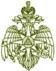 МЧС РОССИИГЛАВНОЕ УПРАВЛЕНИЕМИНИСТЕРСТВА РОССИЙСКОЙ ФЕДЕРАЦИИ ПО ДЕЛАМ ГРАЖДАНСКОЙ ОБОРОНЫ, ЧРЕЗВЫЧАЙНЫМ СИТУАЦИЯМ И ЛИКВИДАЦИИ ПОСЛЕДСТВИЙ СТИХИЙНЫХ БЕДСТВИЙПО ИРКУТСКОЙ ОБЛАСТИ(Главное управление МЧС России по Иркутской области)ул. Красноармейская 15, Иркутск, 664003тел.45-29-48, 45-32-46, 45-29-49 факс 24-03-59E-mail: info@38.mchs.gov.ru www.38.mchs.gov.ru№ СЗ-236-16-699 от 19.05.2023 г.Главам МО Иркутской областиЕДДС муниципальных образований Начальникам местных пожарно-спасательных гарнизонов Иркутской областиРуководителям территориальных  подразделений федеральных органов   исполнительной властиРуководителям исполнительных органов государственной властиРуководителям объектовСтаростам населенных пунктов Начальнику ОГБУ «ПСС Иркутской области»Руководителям всех видов пожарной охраны и спасательных подразделенийЭкстренное предупреждение об опасных и неблагоприятных метеорологических явлениях погоды По данным Федерального государственного бюджетного учреждения «Иркутское управление по гидрометеорологии и мониторингу окружающей среды»(ФГБУ «Иркутское УГМС»)Прогноз погоды на сутки с 20 часов 19 мая до 20 часов 20 маяПо области: переменная облачность, местами слабые дожди, ночью в центральных, Качугском, Жигаловском районах кратковременные дожди. В южных районах облачно с прояснениями, ночью умеренные, местами сильные осадки в виде дождя и мокрого снега, днём небольшие, местами умеренные осадки. Ветер северо-западный, западный 5-10 м/с, местами порывы ночью и утром 15-20 м/с, днём до 14 м/с. Температура ночью 0,+5°, при прояснении -1,-6°, заморозки, днём +14,+19°, при облачной погоде +5,+10°, в горах Хамар-Дабана -3,+2°. По городу Иркутску: облачно с прояснениями, ночью сильные, днём небольшие осадки в виде дождя и мокрого снега, ветер северо-западный 7-12 м/с, ночью порывы 15-20 м/с, температура ночью 0,+2°, днём +8,+10°.По оз Байкал: переменная облачность, местами небольшие осадки в виде дождя и мокрого снега, по южной части облачно с прояснениями, ночью умеренные, местами сильные осадки, днём умеренные осадки в виде дождя и мокрого снега, ветер северо-западный ночью 16-21 м/с, местами порывы 26-31 м/с, днём 12-17 м/с, местами порывы 22-27 м/с, температура ночью +4,-1°, днём +5,+10°.По риску опасных и неблагоприятных метеорологических явлений погоды:Рекомендуемые превентивные мероприятия органам местного самоуправления:Проверить готовность органов управления, оперативных групп, сил постоянной готовности и других сил, предназначенных к экстренным действиям. Уточнить планы действий в случае возникновения чрезвычайных ситуаций.Обеспечить информационный обмен диспетчерских служб объектов экономики с ЕДДС муниципальных образований и оперативно-дежурной сменой ЦУКС ГУ МЧС России по Иркутской области.Организовать взаимодействие через дежурно диспетчерские службы с территориальными подразделениями ЖКХ,  Электрических сетей, Дорожных служб.Через СМИ довести прогноз о возможных неблагоприятных и опасных метеорологических явлениях до населения на территории района.Принять меры, направленные на осуществление отключения электроэнергии при наличии оснований, установленных законодательством, в муниципальных образованиях в период усиления ветра свыше 15 м/с, с проведением заблаговременного оповещения населения.Уточнить количество резервных источников питания и теплоснабжения и их работоспособность.Проверить пункты обогрева и питания, автозаправочные пункты, уточнить их количество.Уточнить состав сил  и средств муниципального звена ТП РСЧС  к реагированию на ЧС;При необходимости организовать круглосуточное дежурство руководящего состава органов управления. Уточнить  резерв горюче-смазочных материалов, продовольствия, медикаментов и других материальных средств для обеспечения жизнедеятельности населенных пунктов.Уточнить порядок взаимодействия с органами управления муниципального звена единой государственной системой предупреждения и ликвидации чрезвычайных ситуаций.Обеспечить готовность к убытию в зону возможной ЧС сил постоянной готовности. Проинформировать население и компании, занимающиеся спортивной и туристической деятельностью, об опасности пребывания туристов и спортсменов в горных районах.Организовать проведение мероприятий по разъяснению населению необходимости регистрации выхода туристских групп в Главном управлении МЧС России по Иркутской области.Довести прогноз до руководителей органов местного самоуправления, объектов экономики, старост сельских населенных пунктов, населения, дежурно-диспетчерских служб ФП и ТП РСЧС предупреждение о неблагоприятных метеорологических явлениях  погоды и рекомендации по порядку реагирования на него.Предоставить письменный доклад о проведенных мероприятиях (от ЕДДС западных, центральных, северных, верхнеленских и южных районов), в адрес оперативного дежурного отдела мониторинга, моделирования и организации проведения превентивных мероприятий по электронной почте Е-mail: ods02@38.mchs.gov.ru до 15:00 19.05.2023 г.Обо всех возникших предпосылках ЧС немедленно информировать ОД ЦУКС МЧС России по Иркутской области» (т. 45-32-46).Заместитель начальника (старший оперативный дежурный)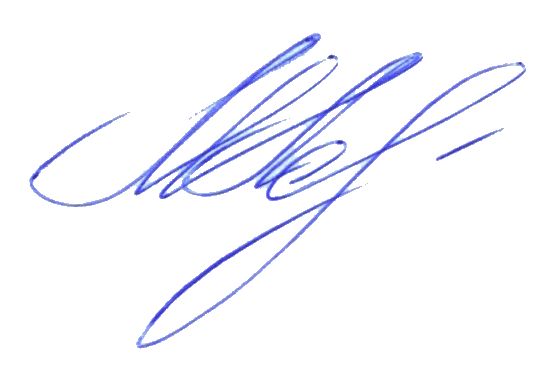 ЦУКС ГУ МЧС России по Иркутской областиполковник внутренней службы	                                                                  М.С. Левкун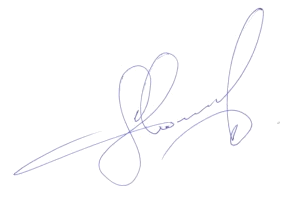 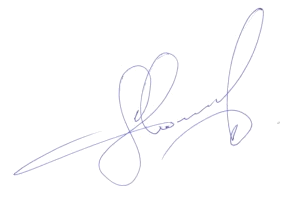 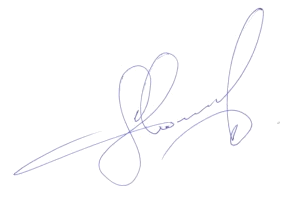 Бояркин Степан Викторовичтел. 452-989 20-22 мая местами в северных, западных и центральных районах ожидается высокая 4 класса и чрезвычайная 5 класса пожароопасность лесов.20-22 мая местами по области ожидаются заморозки -1,-6°.20 мая по области местами ожидаются порывы северо-западного ветра 15-20 м/с,в южных районах местами сильные осадки в виде дождя, мокрого снега, установление временного снежного покрова.